                                                                       Итоговый контроль  за курс «География материков и  океанов»Назовите 2 материка, которые целиком находятся в Южном полушарии.1.______________________2._____________________      2.Первым окружность Земли измерил:        А. Александр Македонский                            В.  Марко Поло.       Б. Эратосфен.                                                      Г. Джеймс Кук.     3. Вставьте в прочерк слово    больше  или меньше, чтобы предложение было правильным по смыслу.На карте страны искажения ____________, чем на карте мира.  4.Какое расстояние по карте на рисунке 1 можно измерить точнее?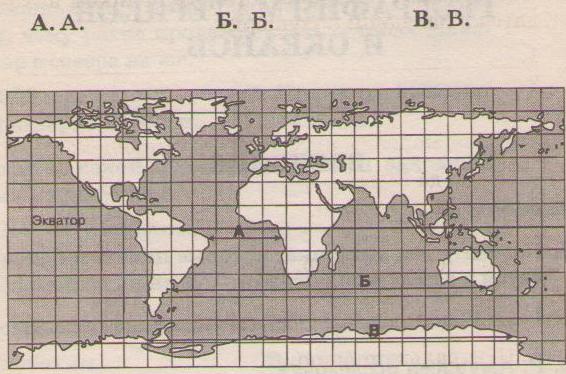                                                                      Рис.15.Границы литосферных плит, направление и скорость их перемещения, зоны разломов на суше и на дне океанов обозначены на:                                                                                                                                                            А. Карте природных зон;                                     Б.Физической карте;                                                                                                           В.Комплексной карте;                                         Г.Карте строения земной коры.                                                                            6. В субтропическом климатическом поясе Северного полушария зимой действуют воздушные массы:  А.Умеренные;                                         Б.Тропические;                                                                                                                        В.Экваториальные;                                 Г.Арктические.7. Что такое климатообразующие факторы?А. Количество и режим выпадения осадков, температура воздуха и ее различие по сезонамБ. Климатический пояс и климатическая область, в  которых находится территория В. Причины, влияющие на формирование климата любой территорииГ. Многолетний режим погоды любой территории. 8. Вулканы Килиманджаро и Кения находятся:                                                                                                                     А.На   Восточно - Африканском  плоскогорье;                  Б.В горах Атлас;                                                                                   В.В Драконовых горах;                                                             Г.В Капских горах.                                             9. Зоны современных землетрясений  и вулканизма расположены:                                                               А. На платформах.  Б. На окраинах всех материков. В. На   границах литосферных плит.10.  Какому климатическому поясу характерна 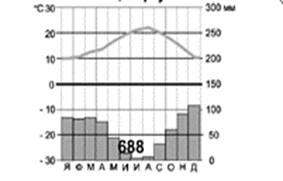                        климатограмма:                          →→А. умеренный континентальный Б. субтропический средиземноморский                                              В. тропический пустынный Г. арктический    11.   Какому климатическому поясу характерна                                                                                         климатограмма                         →→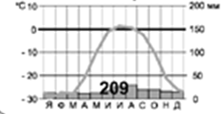  А. субарктический       Б. арктический    В. умеренный             Г. тропический      12. К бассейну какого океана относится река Нил?                                                                                   А.Индийского;   Б.Атлантического;  В.Северного Ледовитого;          Г.Тихого.                                                                                                                                                                              13.Самый  низкорослый народ на Земле:                                                                                                        А.Бушмены; Б.Пигмеи; В.Эфиопы; Г.Берберы.14.Что обозначено  на РИС. 4  буквами:                                                А.Залив___________________  Б.Остров__________________ Г.Река______ В.Пустыня________________                                                                                                                                                                                                                   Рис.4                                             Рис.5 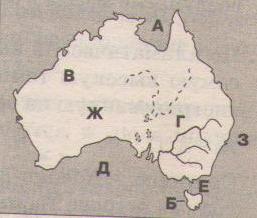 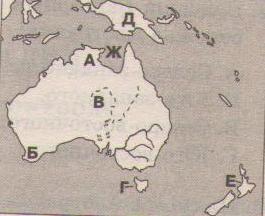   15.  Какой буквой на рисунке 5 правильно показан район обитания страуса эму?                          А.А                                Б.Б                                В.В                                    Г.Г                                                                                                                                                          16. Впишите, что обозначено буквами на рисунке 6.                                                                                  Рис.6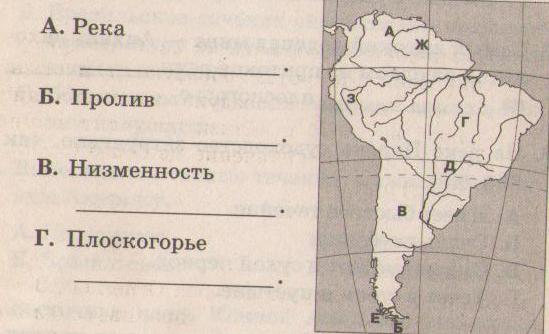 17.Знаменитый Большой Каньон находится   на реке ____________, на материке  ______________________________________.18.В  центральной части Северной Америки природные зоны изменяются с запада на восток. Главной причиной является:                                                                                                                  А.Уменьшение угла падения солнечных лучей;                                                                                Б.Изменение плодородия почв;                                                                                                                         В.Господство западных ветров и существование гор на западном побережье.                                      Г.Изменение животного мира.19.Месторождения нефти и газа на Западно-Сибирской равнине связаны с горными породами:                                                                                                                                  А.Магматическими;     Б.Кристаллическими;    В.Метаморфическими;        Г.Осадочными.20.Муссонные дожди вызывают  наводнения на реке:                                                                                     А.Дунай;                       Б.Евфрат;                                   В. Хуанхэ;                          Г.Енисей.21.Какие горы Евразии образовались одновременно с Аппалачами?                                                          А.Альпы                        Б.Гималаи;                                В.Кавказ;                               Г.Урал.22. Из всех сфер Земли полностью в географическую оболочку входят только две  _______________  и  ______________________. 23. Самый большой природный комплекс Земли - это:                                                                                                    А.Мировой океан;             Б.Материк Евразия;        В.Географическая оболочка.24.В какой из названных природных зон круговорот веществ и энергии происходит медленнее?                                                                                                                                                                                       А.   Во влажных экваториальных лесах;                 Б.   В саваннах и редколесьях;                                                                                        В.   В смешанных лесах;                                           Г.   В тундре.25. Какой из указанных примеров взаимодействия биосферы и атмосферы?А. Корни растений разрушают горны породы; Б.Растения поглощают углекислый газ и выделяют кислород; В.Подземные воды выходят на поверхность и образуют источник; Г.Животные переносят семена растений на большие настояния.  Итоговый контроль за курс «География материков и океанов». Ответы:   Антарктида, Австралия.Марко Поло (в)МеньшеАГАВАВББББА -  Карпентария, Б - Тасмания, В-пустыня Большая Песчаная, Г - река Дарлинг.ВА - река Ориноко, Б – пролив Дрейка, В – низм. Ла - Платская,                                                                 В – плоскогорье Бразильское.Колорадо, Северная Америка.ВГВГГидросфера и биосфера.ВГБ